(Een grap) uithalen= iets doen wat niet magErin trappen= je voor de gek laten houdenTe ver gaan= dat wordt te ergUit de hand lopen = je kan het niet onder controle houden, het is te erg.Voor de gek houden = een grapje maken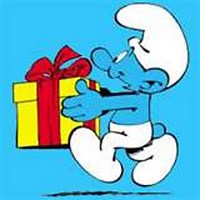 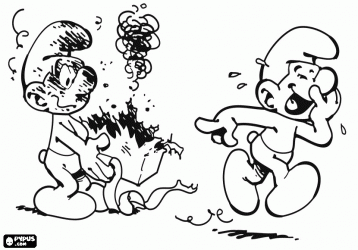 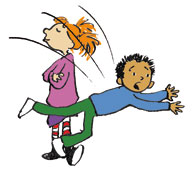 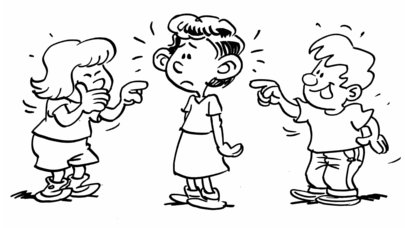 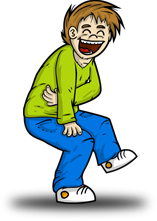 